Supplementary data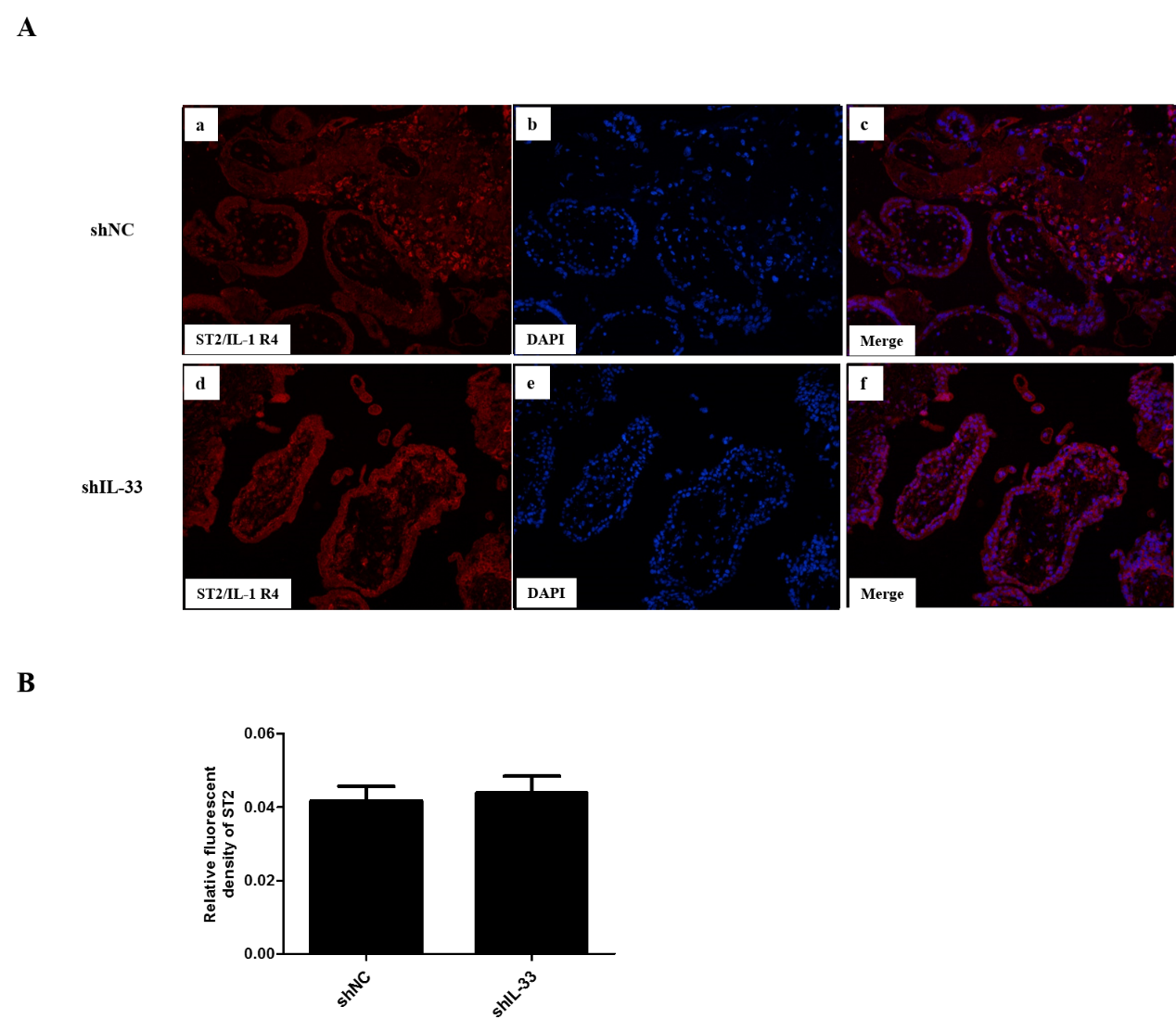 Figure S1 Immunofluorescence images demonstrated the expression of ST2/IL-1 R4 in shNC group and shIL-33 group. A-B. Fluorescence specific to ST2/IL-1 R4 is red, and the nuclei was stained by DAPI (blue) (200×. scale bar, 200μm.). ST2/IL-1 R4, the receptor of IL-33, showed no significant differences in these groups. (t-test, *P＜0.05, **P＜0.01).